2/25 Lesson Plan – Tone in Mary Oliver’s “In Blackwater Woods” – HowardMaterials on following page:Name: ______________________________Objective 1 – I can closely read a literary text in order to determine how the author uses specific word choice and figurative language to evoke a specific tone and address a central ideaObjective 2 – I can identify and present evidence from a text in order to clearly, concisely, and logically support explicit and implicit analysis What Does Your Tone Say About You?Think about how you speak every day. Place an “X” in the boxes that best describe your tone of voice. Do you agree with the analysis of your tone?Close Reading and ToneObjective 1 - SWBAT closely read a literary text to determine how the author uses specific word choice and figurative language to evoke a specific tone and address a central ideaObjective 2 - SWBAT identify and present evidence from a text to clearly, concisely, and logically support explicit and implicit analysis In the space below, copy the definition of tone exactly as it appears on the boardBelow is a handy tool for choosing accurate tone words. When naming a tone, be specific!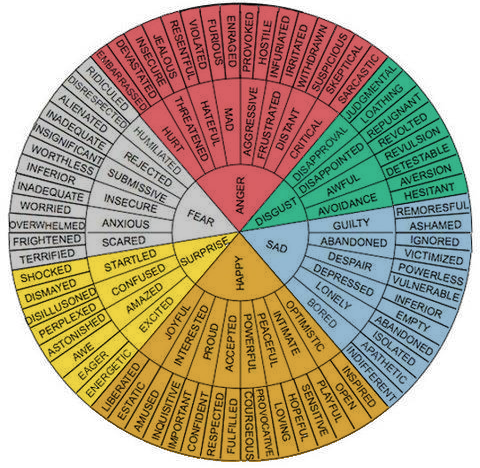 “In Blackwater Woods”by Mary OliverLook, the treesare turningtheir own bodiesinto pillarsof light,are giving off the richfragrance of cinnamonand fulfillment,the long tapersof cattailsare bursting and floating away overthe blue shouldersof the ponds,and every pond,no matter what itsname is, isnameless now.Every yeareverythingI have ever learnedin my lifetimeleads back to this: the firesand the black river of losswhose other sideis salvation,whose meaningnone of us will ever know.To live in this worldyou must be ableto do three things:to love what is mortal;to hold itagainst your bones knowingyour own life depends on it;and, when the time comes to let itgo,to let it go.In the poem, Mary Oliver reveals her tone through specific images. What kind of tone does she take? Use specific evidence from the text to support your answer.After the discussion, please revise and improve your response!In the poem, Mary Oliver reveals her tone through specific images. What kind of tone does she take? Use specific evidence from the text to support your answer.Exit Ticket – Mad Libs!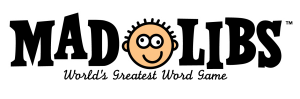 Fill in the blanks below with responses that are based on the text.In her poem “In Blackwater Woods”, Mary Oliver addresses the subject of __________________________. 	(noun)She conveys her feelings through the use of specific words and phrases like: ____________________ _________________________________________________________________________________, _________________________________________________________________________________, and _________________________________________________________________________________, which reveal her _______________________________________________________________ tone.			(adjective)Finished early? Use the space below to tell me what you like most about your school:Standards (CCSS):W.9-10.9, RL.9-10.1, RL.9-10.2, RL.9-10.4, SL.9-10.4, L.9-10.5Standards (CCSS):W.9-10.9, RL.9-10.1, RL.9-10.2, RL.9-10.4, SL.9-10.4, L.9-10.5Objectives:SWBAT closely read a literary text to determine how the author uses specific word choice and figurative language to evoke a specific tone and address a central ideaSWBAT identify and present evidence from a text to clearly, concisely, and logically support explicit and implicit analysis Objectives:SWBAT closely read a literary text to determine how the author uses specific word choice and figurative language to evoke a specific tone and address a central ideaSWBAT identify and present evidence from a text to clearly, concisely, and logically support explicit and implicit analysis Materials:Projector/Slides OR Chart paper with instructions and expectationsPacket with student materialsBT speaker for transition signalPaper for name cardsImages for Hook (Soldier and Banksy)Materials:Projector/Slides OR Chart paper with instructions and expectationsPacket with student materialsBT speaker for transition signalPaper for name cardsImages for Hook (Soldier and Banksy)Plan:Plan:Hook:What do these two pictures have in common? How are they different?Ss. share with a partner, then 2-3 with whole classDirect Instruction:Q: “Who can tell me what tone is?”Looking for: the way something sounds, feelings, author’s thoughts, etcT.  will provide examples of tone of voice (angry, excited) and distribute packetSs. will copy definition of tone: In writing, tone is the speaker’s attitude toward the subject of the text.Q: “So what do we need to discover the tone?”Looking for: the subject of the text and hints (context clues) about how the speaker feels about itSs. will identify speaker’s attitude as an adjective and subject of the text as a noun.Check for understanding:Look back at hook. What is the subject of the image? What is the tone?Looking for: subject is a noun (army, soldier, war), tone is an adj. (patriotic/respectful vs. Guided Practice:1st Read - GistT. will read poem to classSs. will follow along, annotating for reactions (!, ?)Ss. will share with partner 1 thing they noticed, then 1-2 Ss. share with classCheck for Literal Understanding (#1):In 3-5 words, what is this poem about (on the surface)Looking for: fall, life lessons, nature (trees, ponds), etc2nd read – AnalysisQ: “What are the five senses?”Ss. will read the poem again independently, highlighting sensory imagesCheck for Analytical Understanding (#2): Ss. turn to a partner, share one image, then, 2-3 share partner’s image with classLooking for: “bodies into pillars…”, “rich fragrance…”, “cattails bursting…”, “blue shoulders…” etc3rd Read – ConceptualSs. will read the poem again, annotating any new understandings that arise (T. models his text)After 3rd read, Ss. will independently answer the following question in writing:In the poem, Oliver reveals her tone through specific images. What kind of tone does she take? Use specific evidence from the text to support your answer.After Ss. have answered independently, T. will guide dissection of question (“What 3 steps do we need to be able to answer this question?”). Looking for: find images, find subject, use context clues to find toneSs. will ID where the subject/central idea is revealed and what it is, share Check for Understanding #3:Make a list of 3 or more words/phrases from the poem that address the subjectLooking for: specific evidence pointing to subject we discussedExit Ticket:Ss. will complete “MadLib” Exit Ticket:In her poem “In Blackwater Woods”, Mary Oliver addresses the subject of _______________ (noun). She conveys her feelings about it through the use of specific words and phrases like _______, _________, and _________, which reveal her _______________(adj) tone.If time, Ss. will share responses with classNext Steps/Extension:If time after 3rd read, students will revise their answers to the question using information from the discussionFor students who finish early, space on back to tell me why they love being a KIPPster.Homework/Extension Options:What is your attitude toward loss? Compose a short narrative or poem in which you convey your feelings (tone) about the subject of loss. Be sure to think about how imagery and figurative language play into the development of tone.Choose another poem from a list provided and identify the tone in that poem by highlighting specific words/phrases. Write a short analysis of the impact of word choice on tone in that poem.Poem options:On Hatred – Rudy FranciscoMad Girl’s Love Song – Sylvia PlathTo Helen About Her Hair – Robinson JeffersScreech Owl – Ted KooserSelf Pity – D.H. LawrenceNext Steps/Extension:If time after 3rd read, students will revise their answers to the question using information from the discussionFor students who finish early, space on back to tell me why they love being a KIPPster.Homework/Extension Options:What is your attitude toward loss? Compose a short narrative or poem in which you convey your feelings (tone) about the subject of loss. Be sure to think about how imagery and figurative language play into the development of tone.Choose another poem from a list provided and identify the tone in that poem by highlighting specific words/phrases. Write a short analysis of the impact of word choice on tone in that poem.Poem options:On Hatred – Rudy FranciscoMad Girl’s Love Song – Sylvia PlathTo Helen About Her Hair – Robinson JeffersScreech Owl – Ted KooserSelf Pity – D.H. LawrenceHighMediumLowVolumeI speak pretty loudI speak at a normal volumeI’m pretty quietArticulationI speak very clearlyI speak clearly enoughI often am unclear or mumblingSpeedI speak pretty fastI speak at a normal speedI speak pretty slowly